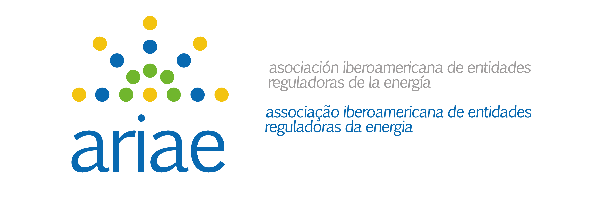 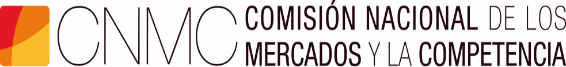 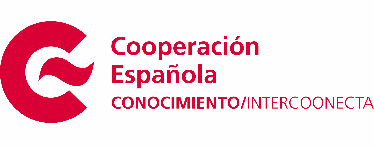 XVIII CURSO DE REGULACIÓN ENERGÉTICA: “PLANES NACIONALES DE ENERGÍA Y CLIMA”Del 17 al 28 de mayo de 2021 (formato virtual)16:00 h a 18:00 h CET Primera semanaAdicionalmente a la sesión en directo, se abrió un foro de debate con el resto de participantes en relación a dos cuestiones planteadas por el profesor de la ponencia principal. Miércoles 19 de mayo 16:00–18:00 h CETMiércoles 19 de mayo 16:00–18:00 h CET16:00-17:00Ponencia principal.- Los costes/beneficios de la transición energética y sus efectos en los precios de los consumidores finales. Ponente: D. Rodrigo Rodriguez (Director de Electricidad de ASEP, de Panamá)17:00-18:00Debate regulatorio sobre experiencias reales (tres grupos de participantes, 15 minutos cada uno):  D. Mario Sotelo Zapata y Edwin Ramirez Soto, Jefe de Finanzas y Especialista de Supervisión de Inversión en Electricidad de OSINERGMIN del PerúDña. Carla Sánchez Gaitán y D. Marlon Espinoza Ortega, Responsable de Tarifas y Dirección de Mercado Mayorista, del INE de NicaraguaD. Ramón Marino Carrasco Vargas, Dirección de Regulación Gerencia de Normas de la Superintendencia de Electricidad (República Dominicana)